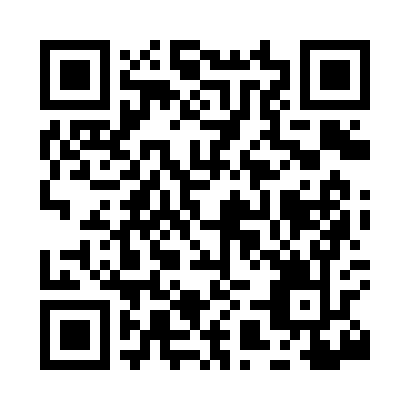 Prayer times for Rubio, Iowa, USAMon 1 Jul 2024 - Wed 31 Jul 2024High Latitude Method: Angle Based RulePrayer Calculation Method: Islamic Society of North AmericaAsar Calculation Method: ShafiPrayer times provided by https://www.salahtimes.comDateDayFajrSunriseDhuhrAsrMaghribIsha1Mon3:595:391:125:138:4410:252Tue3:595:401:125:138:4410:243Wed4:005:401:125:138:4410:244Thu4:015:411:125:138:4410:235Fri4:025:411:135:138:4410:236Sat4:035:421:135:138:4310:227Sun4:035:431:135:138:4310:228Mon4:045:431:135:138:4210:219Tue4:055:441:135:138:4210:2010Wed4:065:451:135:138:4210:2011Thu4:075:451:135:138:4110:1912Fri4:095:461:145:138:4110:1813Sat4:105:471:145:138:4010:1714Sun4:115:481:145:138:3910:1615Mon4:125:481:145:138:3910:1516Tue4:135:491:145:138:3810:1417Wed4:145:501:145:138:3810:1318Thu4:165:511:145:138:3710:1219Fri4:175:521:145:138:3610:1120Sat4:185:531:145:138:3510:1021Sun4:195:541:145:128:3510:0922Mon4:215:541:145:128:3410:0723Tue4:225:551:145:128:3310:0624Wed4:235:561:145:128:3210:0525Thu4:245:571:145:128:3110:0326Fri4:265:581:145:118:3010:0227Sat4:275:591:145:118:2910:0128Sun4:296:001:145:118:289:5929Mon4:306:011:145:108:279:5830Tue4:316:021:145:108:269:5631Wed4:336:031:145:108:259:55